Theater in Deutschland                                                                        9.KlasseЦели: Знакомство учащихся посредством страноведческого материала (текстов, наглядностей) с известными театрами Германии;Развитие умения высказываться о театрах Германии и давать советы своим сверстникам;Совершенствование языковой догадки в процессе чтения и прослушивания текста;Формирование у учащихся интереса и уважения к культурной жизни страны изучаемого языка.Оборудование: компьютер с колонками, раздаточный материал, наглядный материал с изображениями известных театров, карточки-задания.Ход урока:1. Организационно-мотивационный этапLehrer: Guten Tag, liebe Kinder. Unsere Stunde beginnen wir mit einem E-Mail von den belarussischen Schülern.Seht euch bitte den Bildschirm an, lest das E-Mail! Kennt ihr die deutschen Theater?  Könnt ihr die Tipps geben? Nein? Dann wird es das Thema unserer Stunde sein.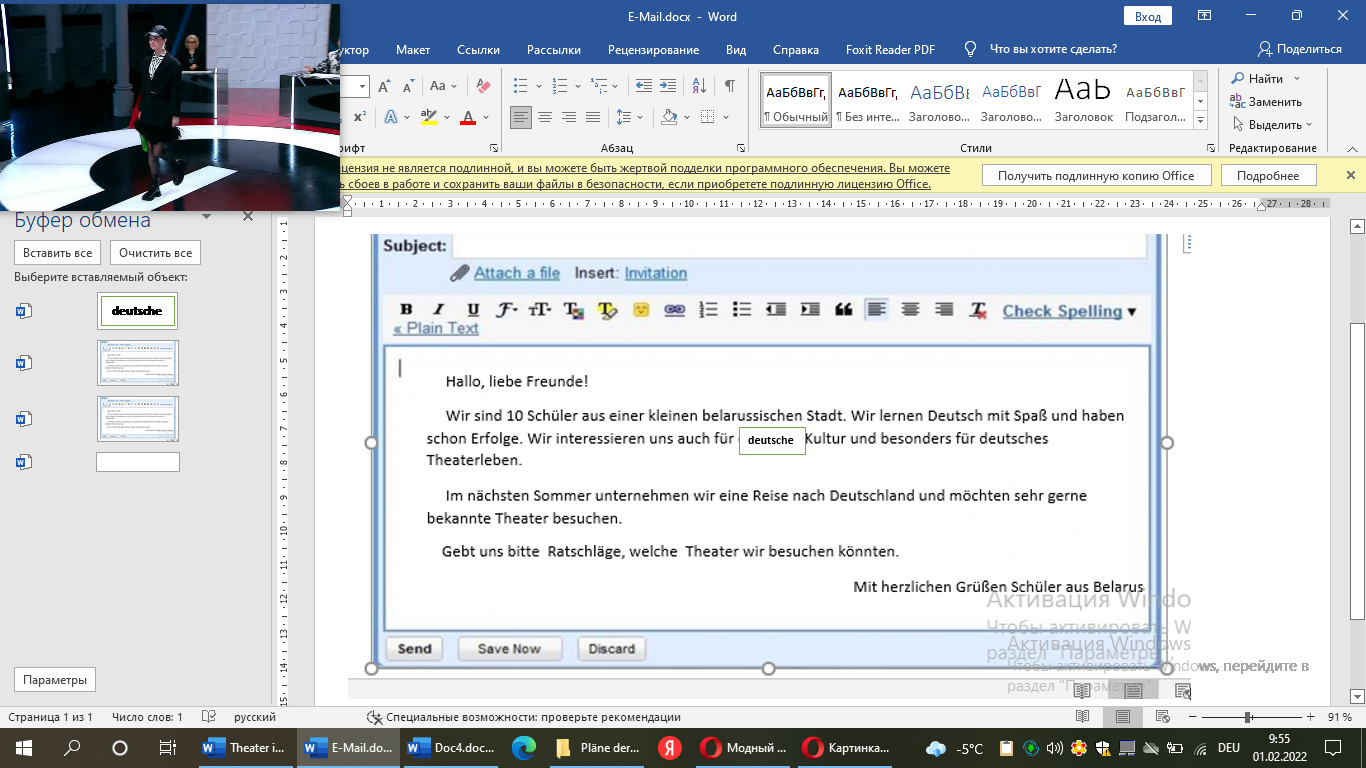 Wie heißt dann unser Thema? Die Bilder an der Tafel helfen euch auch. (an der Tafel sind die Fotos von Theatern).Ja, unser Thema ist Theater in Deutschland.2. Операционно-деятельностный этап.1) Also, fangen wir an. Welche Theater gibt es? Lest die Wörter richtig vor! (die Wörter an der Tafel, an der Tafel hängen auch die Fotos)Das OpernhausDas SchauspielhausDas MusiktheaterDas Musical Das Theater für Oper und BallettDas Puppentheater2) Seite 264 Üb. 2a: Welches Theater wählt man ….wenn man sich für Musik interessiert?wenn man sich für Ballett interessiert?wenn man sich für Oper interessiert?wenn man sich für Klassiker der Literatur interessiert?3) All diese Theaterarten gibt es in Deutschland. (an der Tafel hängen die Fotos verschiedener Theaterarten). Was kann man dort machen? Ihr bekommt die Liste der Wörter und die Nummer des Theaters an der Tafel. Arbeitet zu zweit mit den Wörtern. Jedes Paar muss die Wendungen auswählen, die zu ihrem Theater passen.Sich eine Oper anhörenBeifall klatschenSchöne Tänze genießenSich klassische Theaterstücke ansehenSich musikalische Theaterstücke anhörenDramen bewundernAuf dem Spielplan steheninteressante Vorstellungen im Theater besuchenFreizeit gut verbringeneinen unvergesslichen Eindruck bekommenhumorvolle Inszenierungen besuchenpopuläre Schauspieler sehen Die Schüler schreiben auf dem Blatt die passenden Wörter und kleben sie an die Tafel neben dem Foto des Theaters und sagen  z.B.Man kann im Theater für Oper und Ballett schöne Tänze genießen.4) Und welche Theater gibt es in Berlin? Wodurch sind sie bekannt?Um das zu erfahren, lesen wir den Text auf der Seite 265 Übung 2c.Also, lest den Text und antwortet auf die Frage, wie heißen die bekannten Theater in Berlin? Wodurch sind sie berühmt? Damit erweitern wir die Informationen über Theater.Die Schüler lesen der Reihe nach und beantworten die Fragen. Welches Theater möchtet ihr besuchen? Warum?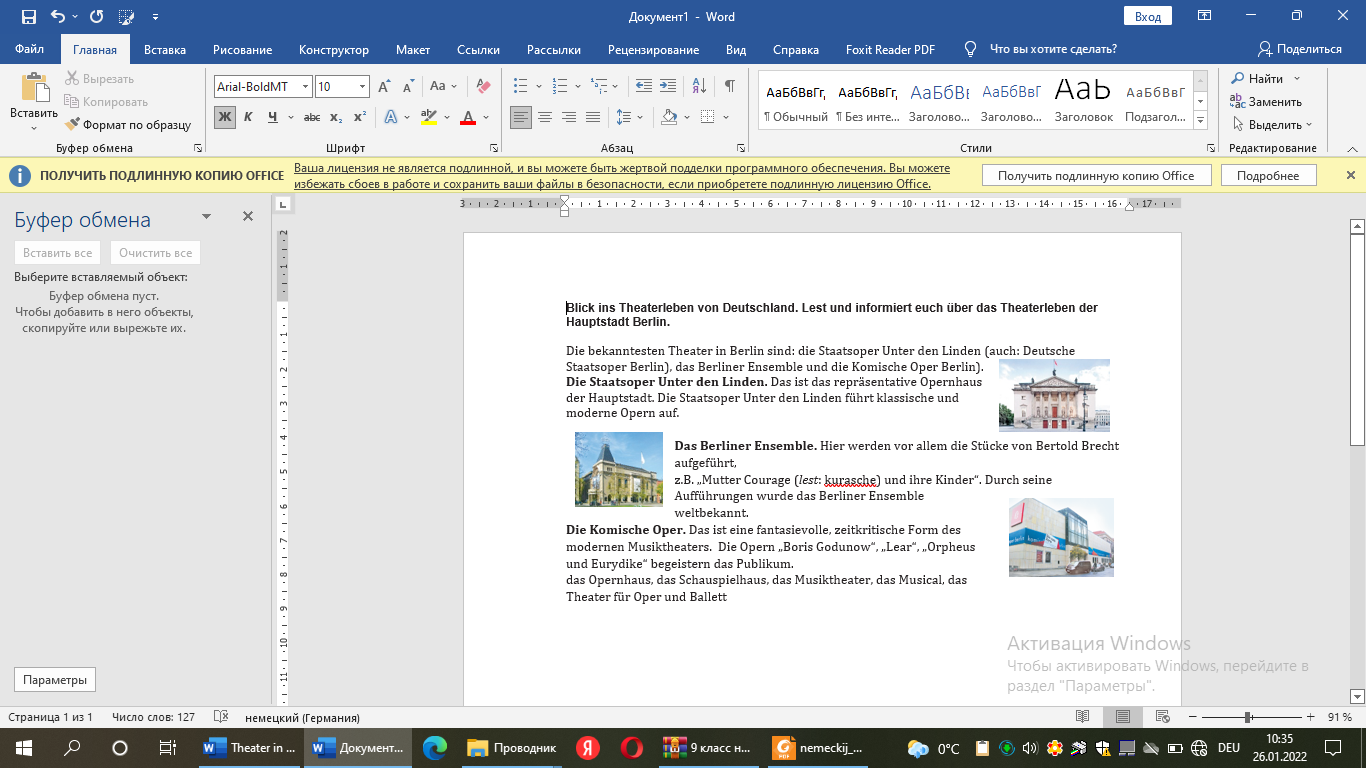 5) Welche Theater besuchen die deutschen Jugendlichen gern? Um diese Frage zu beantworten, hören wir den Dialog zwischen Anton und Laura.Über welche Theater habt ihr gehört? Wie heißen die Theaterstücke?Hört noch einmal und erfüllt die Übung schriftlich. (Seite 265 Übung 2d)6) Pause. Wir machen uns mit anderen Theatern in Deutschland bekannt.  An dem Stuhl hat jeder Schüler ein Blatt Papier geklebt mit dem Teil des Fotos eines Theaters. Man muss ein weiteres Teil des Bildes unter den Mitschülern finden. Auf solche Weise bilden sich die Paare.7) Jedes Paar bekommt die Informationen über dieses Theater.Lest und füllt die Tabelle aus. Die Schüler präsentieren dann ihre Theater dem Plan nach, während die anderen auch die Tabelle ausfüllen.8) Jetzt, meine ich, könnt ihr Tipps an die belarussischen Schüler geben. z.B. Ich rate euch das Berliner Ensemble zu besuchen. Dort kann man sich klassische Theaterstücke ansehen, gute Schauspieler und ihr Spiel genießen.3. Рефлексивно-оценочный этапKennen wir schon die bekannten Theater in Deutschland? Können wir schon ein Theater in Deutschland raten? Über ein Theater erzählen und Ratschläge geben.Hört den Dialog und wählt aus, was richtig ist.
1. Anton möchte sich etwas von Bertold Brecht ansehen.
2. Das Theaterstück „Mutter Courage und ihre Kinder“ hat
sich Anton im Fernsehen gesehen.
3. Laura möchte Anton in eine Oper einladen.
4. Anton möchte gern in ein Operntheater gehen. Er mag Opernmusik.
5. „Romeo und Julia“ von William Shakespeare ist ein einmaliges deutsches Theaterstück.
6. Die Theaterkarten wollen die Jugendlichen per Internet besorgen.
Der Name des TheatersWo liegt das Theater?Wodurch ist bekannt?